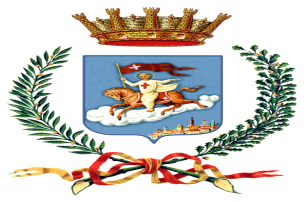 C I T T A’   D I  S A N  S E V E R O    PROVINCIA DI FOGGIA                                                                                                                                                                                                                    MANIFESTAZIONE DI INTERESSE ALLA INDIVIDUAZIONE DEI PARTNER DI PROGETTO PER LA PARTECIPAZIONE ALL’AVVISO PUBBLICO DELLA REGIONE PUGLIA – POR PUGLIA FESR-FSE 2014-2020 | AZIONE 8.11 – “Punti cardinali: punti di orientamento per             la formazione e il lavoro”.Avviso PUNTI CARDINALISOGGETTO	ProponenteDESCRIZIONE DELLE FINALITA’ CHE SI INTENDONO PERSEGUIRE CON LA PROPOSTA PROGETTUALE  CON RIFERIMENTO AL CONTESTO SOCIALE, EDUCATIVO, CULTURALE ED ECONOMICO.COME SI IMMAGINANO LE SINGOLE AZIONI DI INTERVENTO.BEST PRACTICES UE CHE SI INTENDONO SPERIMENTAREQUALITÀ E PROFESSIONALITÀ DELLE RISORSE MESSE A DISPOSIZIONE DEL PROGETTO ESPERIENZA PREGRESSA NELL’AMBITO DELLE SPECIFICHE ATTIVITÀ OGGETTO DELL’AVVISON.B.Le attività di  Orientation  Labs devono essere erogate da esperti consulenti junior nell’attività professionale oggetto di insegnamento (Fascia C rif. Circ. Ministeriale MLPS n. 2/2009);Le attività di Job Days devono essere relazionate da esperti consulenti senior nell’attività professionale oggetto diinsegnamento (Fascia A rif. Circ. Ministeriale MLPS n. 2/2009);Le attività di Orientation Desk devono essere erogate: da un esperto consulente a collaborazione nell’attività professionale oggetto di riferimento (Fascia A rif. Circ. Ministeriale MLPS n. 2/2009) e da un esperto consulente a collaborazione nell’attività professionale oggetto di riferimento (Fascia B rif. Circ. Ministeriale MLPS n. 2/2009;Proposta di Pianificazione dell’Operazione(Firma digitale del Legale Rappresentante)PROPOSTA DI PROGETTOPROPOSTA DI PROGETTOTitolo del ProgettoDenominazione	o	Ragione SocialeDenominazione	o	Ragione SocialeDenominazione	o	Ragione SocialeDenominazione	o	Ragione SocialeDenominazione	o	Ragione SocialeDenominazione	o	Ragione SocialeDenominazione	o	Ragione SocialeDenominazione	o	Ragione SocialeDenominazione	o	Ragione SocialeDenominazione	o	Ragione SocialeSede legale: IndirizzoSede legale: IndirizzoSede legale: IndirizzoSede legale: IndirizzoSede legale: IndirizzoCAPCittàCittàProvinciaTelFaxPosta elettronicaNatura giuridicaNatura giuridicaNatura giuridicaNatura giuridicaPECRappresentante legaleRappresentante legaleRappresentante legaleRappresentante legaleRappresentante legaleReferente per il progettoReferente per il progettoReferente per il progettoReferente per il progettoReferente per il progettoIndirizzoIndirizzoCAPCittàCittàProvinciaTelFaxPosta elettronica1) Orientation Labs (descrivere l’intervento in relazione a: contenuti e modalità di esecuzione dell’attività, target didestinatari previsti, laboratori di orientamento e orientamento pratico e/o alle esercitazioni), professionalità di cui ci si intende avvalere. 2) Job Days (descrivere l’intervento in relazione a: contenuti e modalità di esecuzione dell’attività, le giornate di orientamento, professionalità di cui ci si intende avvalere).3) Orientation Desk (descrivere l’intervento in relazione a: contenuti e modalità di esecuzione dell’attività,  sportelli di orientamento, professionalità di cui ci si intende avvalere).Descrivere l’esperienza pregressa nelle specifiche attivtà oggetto dell’avviso, avendo cura di specificare anche le esperienze gestite in rete con altre realtà del territorio ( sia come Capofila che come Partner).  Linea d’interventoAttivitàorganizzazioneA) Orientation LabsLaboratori di OrientamentoDistribuzione oraria per attività: n° di ore messe a disposizione (tenendo conto che le ore previste da bando per questa attività sono Min 6 ore – Max 300 ore)B) Job DaysEventi Job DaysN° di eventi proposti  (tenendo conto che da bando per questa attività sono previsti Min 1 – Max 8 JobDays da 6 ore ciascuno)C) Orientation DeskSportello di Sostegno OrientativoDistribuzione oraria per attività: n° di ore messe a disposizione (tenendo conto che le ore previste da bando per questa attività sono (6h/g. - 5 gg./sett– 24 settimane)Costo Massimo Totale dell’OperazioneCosto Massimo Totale dell’OperazioneCosto Massimo Totale dell’Operazione